Oklahoma State Senate2300  •  • (405) 524-0126http://www.oksenate.gov2ND REVISED MEETING NOTICEFebruary 11, 2014COMMITTEE ON APPROPRIATIONSSUBCOMMITTEE ON EDUCATIONSUBJECT:	First Meeting NoticeDATE:	Wednesday, February 12, 2014TIME:	Immediately Following SessionPLACE:	Room 419-C, State Capitol BuildingAgenda:1.	SB 1145 By Fields of the Senate and Casey of the HouseEducation; modifying distribution of the Oklahoma Education Lottery Trust Fund.  Effective date.  Emergency.2.	SB 1254 By Griffin of the SenateState property; requiring notification to and approval of Oklahoma Historical Society prior to selling certain state properties.  Emergency.3.	SB 1320 By Loveless of the SenateSchool funding; modifying factors used in calculating school district funding. Effective date. Emergency.4.	Other Business.Senator Jim Halligan, ChairSenator , Vice Chair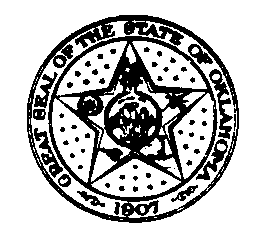 